Автор: Посохова Лидия.НОрганизация: МУНИЦИПАЛЬНОЕ АВТОНОМНОЕ ДОШКОЛЬНОЕ ОБРАЗОВАТЕЛЬНОЕ УЧРЕЖДЕНИЕ ДЕТСКИЙ САД № 18Консультация для родителей«Как развить связную речь ребёнка 5-6 лет с помощью дидактических игрСвязная речь неотделима от мира мыслей: связность речи – это связность мыслей. По тому, как ребенок умеет строить свое высказывание, можно судить об уровне его речевого развития.Речь не передается ребенку по наследству, он перенимает опыт речевого общения от окружающих, т.е. овладение речью находится в прямой зависимости от окружающей речевой средыСвязная речь представляет собой наиболее сложную форму речевой деятельности. Она носит характер последовательного систематическогоразвернутого изложения.Связная речь требует от говорящего широкого охвата действительности, подробного её восприятия, что возможно только при достаточно высоком умственном и речевомразвитии. При пересказе дети с общим недоразвитием речи ошибаются в передаче логической последовательности событий, пропускают отдельные звенья, «теряют» действующих лиц. Связная речь предполагает овладение богатым словарным запасом языка, усвоением языковых законов и норм,  умением полно, связно, последовательно  передать содержание готового  текста.Связная речь имеет две формы:·        диалогическую (разговор между двумя или несколькими людьми)·        монологическую(речь одного человека).Каждая из них имеет свои особенности.Диалогическая речь побуждает к неполным, односложным ответам. Основные черты диалогической речи — неполные предложения, восклицания, междометья, яркая интонационная выразительность, жест, мимика.Монологическая речь требует умения сосредоточить свою мысль на главном, не увлекаться деталями и в то же время говорить эмоционально, живо, образно. А также, требует развернутости, полноты и четкости высказывания.   Родители, поддерживая работу, начатую в детском саду по формированию связной монологической речи, сочиняйте со своим ребенком сказки и рассказы, придерживаясь структуры текста: начало, середина и концовка. Для того чтобы заниматься развитием речи дошкольников самостоятельно, совсем необязательно превращать занятия в школьные уроки. Существует множество игр, незамысловатых упражнений по развитию речи у детей, которые легко использовать по дороге в детский сад, на прогулке или перед сном  ребенка. Используйте для этих занятий то, что ваш ребёнок видит вокруг: дома, на улице, в детском саду. Можно вводить в его словарь названия не только предметов, но и их деталей и частей. «Вот автомобиль, а что у него есть?» - «Руль, сиденья, дверцы, колеса, мотор...»; - «А что есть у дерева?» - «Корень, ствол, ветки, листья...».В возрасте 5 лет дети обычно хорошо усваивают названия основных цветов, значитих можно познакомить и с оттенками этих цветов (розовый, малиновый, темно-зеленый, светло-коричневый и т. д.).Обучение через игру – интересное и увлекательное занятие для детей, способствующее постепенному переносу интереса и увлеченности с игровой деятельности на учебную. В работе с детьми дошкольного возраста используются различныедидактические игры для развития связной речи.Дидактическая игра является одной из форм обучения детей, служит составной частьюнепосредственной образовательной деятельности. Она помогает усвоению, закреплению знаний, овладению способами познавательной деятельности. В дидактических играх (игры с дидактическими игрушками и дидактическим материалом, словесные, сюжетно-дидактические, настолько-печатные) дети учатся также согласовывать действия, подчинятся правилам игры, регулировать свои желания в зависимости от общей цели и самая главная задача- развитие связной речи. В дидактической игре формируется умение подчиниться правилам, т. к. от точности соблюдения правил зависит успех игры. В результате игры оказывают влияние на формирование произвольного поведения, организованности. В старшем же дошкольном возрасте, когда у детей начинает формироваться словесно-логическое мышление, необходимо больше использовать словесные игры именно с целью развития самостоятельности мышления, формирования мыслительной деятельности. Дидактическая игра – могущественный рычаг коррекции умственного развития ребенка с нарушением речи. Играя, дети решают дидактическую задачу в занимательной форме. Благодаря активной форме участия в играх достигается более высокий уровень запоминания событий, имевших место в игре. Дидактическая игра всегда предполагает принятие решения - как поступить, что сказать, как выиграть? В дидактической игре все равны - она посильна даже слабым. Чувство равенства, атмосфера увлеченности и радости, ощущение посильности заданий - все это дает возможность детям устанавливать причинно-следственныесвязи, самостоятельность мышления, преодолеть стеснительность, неуверенность в себе, что благотворно сказывается на результатах обучения детей с общим недоразвитием речи деятельностьКомплексдидактических игр на развитие связной речи, в которые можно играть дома.РЕЧЕВЫЕ ИГРЫ ДОМАПредлагаю  Вашему вниманию игры, которые помогут Вашему ребёнку подружиться со словом, научат рассказывать, отыскивать интересные слова, активизировать речь. Эти игры могут быть интересны и полезны всем членам семьи, они не требуют много времени, в них можно играть в выходные дни, в будние дни по вечерам, по дороге домой из школы, на прогулках.Лучше развивать речевые навыки в свободном общении с ребенком, в творческих играх. Дети, увлеченные замыслом игры, не замечают того, что они учатся, хотя им приходится сталкиваться с трудностями при решении задач, поставленных в игровой форме. Игровые действия в играх и упражнениях всегда включают в себя обучающую задачу. Решение этой задачи является для каждого ребенка важным условием личного успеха в игре.Игры на активизацию словаря:Игра «Кто или что может это делать?» Взрослый называет действие, а ребенок подбирает предметы. Например, слово идет, ребенок подбирает девочка идет, мальчик идет, кошка идет, снег идет и т. д. Подберите слова к глаголам стоит, сидит, лежит, бежит, плавает, спит, ползает, качается, летает, плавает,…«Отгадай, что это»Отгадывание обобщающего слова по функциональным признакам, по ситуации, в которой чаще всего находится предмет, называемый этим словом. Например:Растут на грядке в огороде, используются в пищу (овощи).Растут на дереве в саду, очень вкусные и сладкие.Движется по дорогам, по воде, по воздуху.Игра «Что для чего» Взрослый предлагает вспомнить, где хранятся эти предметы.хлеб – в хлебнице,сахар – в сахарнице,конфеты – в конфетнице,мыло – в мыльнице,перец - в перечнице,салат – в салатнице, суп – в супнице,соус - в соуснице и т. д.  Игра «Как можно…»Взрослый спрашивает: «Как можно играть?» Ребенок отвечает: «Весело, интересно, громко, дружно…» Другие вопросы: - Как можно плакать? (Громко, тихо, жалобно, горько…) - Как можно мыть посуду? (Хорошо, плохо, чисто, быстро…) - Как можно пахнуть? (Приятно, вкусно, аппетитно, нежно…) - Как можно быть одетым? (Аккуратно, небрежно, модно…) - Как можно смотреть? (Ласково, зло, внимательно…)«Угощаю»Предлагаете вспомнить вкусные слова: - Давай вспомним вкусные слова и угостим друг друга. Ребенок называет «вкусное слово» и «кладет» вам на ладонь, затем вы ему и так до тех пор, пока все не «съедите». Можно поиграть в«кислые», «соленые», «горькие» слова.
6. «Ищем слова»Какие слова можно вынуть из борща? Винегрета? Кухонного шкафа? И пр.
7. «Опиши предмет»Ребенок берет любой предмет и подбирает как можно больше слов, подходящих к этому предмету. Например: яблоко (какое?) красное, кислое, круглое, твердое и т.д.Игры на речевые обобщения:«Назови лишнее слово»Взрослый называет слова и предлагает ребенку назвать «лишнее» слово, а затем объяснить, почему это слово «лишнее».- «Лишнее» слово среди имен существительных:кукла, песок, юла, ведерко, мяч;стол, шкаф, ковер, кресло, диван;пальто, шапка, шарф, сапоги, шляпа;слива, яблоко, помидор, абрикос, груша;волк, собака, рысь, лиса, заяц;лошадь, корова, олень, баран, свинья;роза, тюльпан, фасоль, василек, мак;зима, апрель, весна, осень, лето;мама, подруга, папа, сын, бабушка.- «Лишнее» слово среди имен прилагательных:грустный, печальный, унылый, глубокий;храбрый, звонкий, смелый, отважный;желтый, красный, сильный, зеленый;слабый, ломкий, долгий, хрупкий;крепкий, далекий, прочный, надежный;смелый, храбрый, отважный, злой, решительный;глубокий, мелкий, высокий, светлый, низкий.- «Лишнее» слово среди глаголов:думать, ехать, размышлять, соображать;бросился, слушал, ринулся, помчался;приехал, прибыл, убежал, прискакал;пришел, явился, смотрел;выбежал, вошел, вылетел, выскочил.Игра «Найди дерево» (выделение признаков деревьев: общая форма, расположение ветвей, цвет и внешний вид коры)Рассмотреть и научиться рассказывать о деревьях и кустарниках, которые встречаются по дороге в детский сад.Игры на развитие звукового анализа и синтеза:Игра «Цепочка слов» Взрослый и ребенок по очереди называют любые словаНапример: кошка – автобус – сок – куст – танк – капуста - ...«Придумай слово» Ребенок должен придумать слово на заданный звук. Например: на звук Ж: жук, жилет, джинсы, желудь, уж и т. д.Игры на развитие грамматического строя речи:Игра «Веселый счет» Вокруг много одинаковых предметов. Какие ты можешь назвать? (дома, деревья, листья, лужи, сугробы, столбы, окна..) Давай их посчитаем. Один кирпичный дом, два кирпичных дома, три кирпичных дома, четыре кирпичных дома, пять кирпичных домов и т. д. (Каждый день можно подобрать разные определения к одному слову. Например: кирпичный дом, высокий дом, красивый дом, многоэтажный дом, знакомый дом…)Игра «Подружи слова» Листья падают – листопад, снег падает – снегопад, вода падает – водопад, сам летает – самолет, пыль сосет – пылесос,Игра «Все сделал» Скажи, как будто ты уже все сделал (сделала). мыл – вымыл, вешает – повесил, одевается – оделся, прячется – спрятался, гладит – погладил, стирает - постирал рисует – нарисовал, пишет – написал, поливает – полил, ловит – поймал, чинит – починил, красит – покрасил, убирает – убрал, строит – построилИгра « Ты идешь, и я иду» Ты выходишь, и я выхожу, ты обходишь, и я обхожу и т. д. (подходить, заходить, переходить…) Можно по аналогии использовать глаголы ехать, лететь.  «Приготовим сок»«Из яблок сок (какой?) - яблочный; из груш… (грушевый); из вишни… (вишневый)» и т. д. А потом наоборот: апельсиновый сок из чего?» и т. д.«Один - много»«Яблоко – много чего? (яблок); Помидор – много чего? (помидоров)» и т. д. «Чей, чья, чьё»Образование притяжательных прилагательных. «Уши собаки - (чьи уши?) собачьи уши; хвост кошки – кошачий» и т. д.
8. «Упрямые слова»Расскажите, что есть на свете «упрямые» слова, которые никогда не изменяются: кофе, платье, какао, кино, пианино, метро. «Я надеваю пальто. Я гуляю в пальто. Сегодня тепло, и все надели пальто» и т. д.Игры на развитие связной речи:Игра «Что на что похоже»Ребенку предлагается подобрать похожие слова (сравнения)Белый снег похож на…(что?)
Синий лед похож на… Густой туман похож на…Чистый дождь похож на… Блестящая на солнце паутина похожа на… День похож на…Потому что…
Включение в речь союзов и предлогов делает речь плавной, логичной, цельной. Развивайте эту способность у ребёнка, рассуждая и отвечая на вопросы:Я мою руки потому, что…
Почему ты идёшь спать? и т. д.Кем (чем) был?Взрослый называет ребёнку явления, предметы, животных и т. д., а ребёнок должен сказать, кем (чем) они были раньше.
Корова была телёнком
Бабочка была гусеницей
Курица была цыплёнком, а цыплёнок – яйцом
Лёд был водой и т. д.Игра "Что мы видим во дворе?"Вместе с ребенком посмотрите в окно. Поиграйте в игру "Кто больше увидит". По очереди перечисляйте то, что видно из вашего окна. Описывайте все увиденное в деталях. Например: "Я вижу дом. Возле дома стоит дерево. Оно высокое и толстое, у него много веток, а на ветках листочки". Задумайтесь, как часто вы говорите ребенку эти фразы:Ты самый любимый!Ты очень многое можешь!Что бы мы без тебя делали!Иди ко мне!Садись с нами!Я помогу тебе!Я радуюсь твоим успехам.Расскажи мне, что с тобой.Любите своих детей, помогайте им!Не откладывайте на завтра то, что можно сделать сегодня!Только совместная работа детского сада и семьи по формированию связной речи поможет ребенку стать общительным, преодолеть молчаливость и застенчивость, разовьет уверенность в своих силах.Но, родители должны знать, что важной стороной речевого развития у детей является правильное произношение звуков. Обратите внимание: к 5 годам должны правильно произноситься все звуки,  исключение могут составлять звуки л и р, поскольку они самые сложные звуки по артикуляции.(показ таблицы)В 5—б лет дети, имеющие недостатки речи, болезненно ощущают их, становятся застенчивыми, замкнутыми, а некоторые и раздражительными. У таких детей можно наблюдать проявление агрессии по отношению к сверстникам, а иногда и к взрослым.И если вы ясно видите, что у вашего ребенка имеются нарушения в речи, необходимо его показать логопеду. Ведь логопед не только ставит те или иные звуки, но и развивает все стороны речи, а также развивает психические процессы (внимание, память, мышление).Наша задача — воспитание полноценной личности. Для этого необходимо сделать все для того, чтобы дети хорошо овладели родной речью, говорили правильно и красиво.И напоследок:в первую очередь, разговаривая с ребенком, постоянно обращайте внимание на собственную речь: она должна быть чекой и внятной. Разговаривайте всегда спокойным тоном. Не забывайте, что ребенок впервую очередь учится говорить у вас, поэтому следите за своей речью, за ее правильностью.Во-вторых, как можно чаще общайтесь с ребенком. И если вы заметили, что у ребенка возникают проблемы с речью - не бойтесь обратиться к специалистам.Чаще читайте ребенку. Чтение на ночь играет важную роль в развитии речи ребенка, он усваивает новые слова, оборы, развивает слух. И помните, что ваше произношение должно быть четким и ясным, выразительным.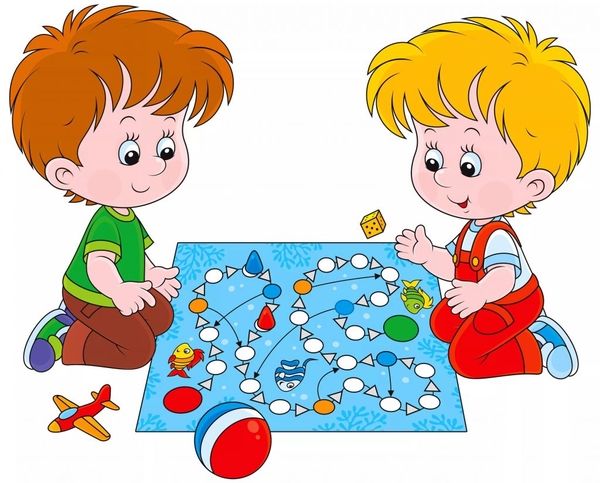 Автор: Посохова Лидия.НОрганизация: МУНИЦИПАЛЬНОЕ АВТОНОМНОЕ ДОШКОЛЬНОЕ ОБРАЗОВАТЕЛЬНОЕ УЧРЕЖДЕНИЕ ДЕТСКИЙ САД № 18Консультация для родителей «Применение здоровьесберегающих технологий в повседневной жизни детей дошкольного возраста»Здоровье – это состояние полного физического, психического и социального благополучия, а не просто отсутствие болезней или физических дефектов.На сегодняшний день в соответствии с Федеральным государственным образовательным стандартом в дошкольных учреждениях большое внимание уделяется здоровьесберегающим технологиям, главным фактором которых является рациональная организация учебного процесса, соответствие методик и технологий обучения, способствующих развитию индивидуальных возможностей ребенка, поэтому дошкольных учреждениях уделяется большое внимание работе, которые направлены на решение самой главной задачи дошкольного образования – сохранить, поддержать и обогатить здоровье детей. Одной из главных задач и нашего сада является: сохранять, укреплять физическое, психологическое и социальное здоровье дошкольника.Дошкольный возраст является решающим в формировании здоровья. Именно в период до семи лет идет интенсивное развитие органов и становление функциональных систем организма, закладываются основные черты личности, формируется характер, отношение к себе и окружающим. Очевидна значимость формирования у детей знаний и практических навыков здорового образа жизни. Под здоровым образом жизни понимается активная деятельность людей, направленная на сохранение и улучшение собственного здоровья.Приобщение детей к здоровому образу жизни предполагает использование                                                                              эффективных педагогических технологий. Здоровьесберегающие технологии в ДОУ – это технологии, направленные на решение задач сохранения, поддержания и обогащения здоровья субъектов педагогического процесса в детском саду: детей-педагогов-родителей. Здоровьесберегающие технологии, которые я использую, тесно перекликаются с целями и задачами работы по всем направлениям развития ребенка и применяются с максимально индивидуальным подходом к каждому ребенку. Здоровьесберегающие технологии в итоге формируют у ребенка стойкую мотивацию на здоровый образ жизни.В работе дошкольного учреждения активно внедряются такие здоровьесберегающие технологии как:1. Медико-профилактическая технологии.Медико-профилактическая деятельность обеспечивает сохранение и приумножение здоровья детей под руководством медицинского персонала ДОУ в соответствии с медицинскими требованиями и нормами с использованием медицинских средств.Задачи медико-профилактическая деятельности:- организация мониторинга здоровья детей и разработка рекомендаций по оптимизации детского здоровья;- организация и контроль питания детей, физического развития, закаливания;- организация профилактических мероприятий, способствующих резистентности детского организма (например, иммунизация, щадящий режим в период адаптации и т.д.);- организация контроля и помощи в обеспечении требований санитарно-эпидемиологических нормативов – Сан ПиНов;- организация здоровьесберегающей среды в ДОУ.2. Физкультурно-оздоровительная технология.Физкультурно-оздоровительная деятельность направлена на физическое развитие и укрепление здоровья ребенка. Задачи этой деятельности:- развитие физических качеств;- контроль двигательной активности и становление физической культуры дошкольников;- формирование правильной осанки, профилактика нарушений опорно-двигательного аппарата;- воспитание привычки повседневной физической активности;- оздоровление средствами закаливания.3. Технологии обеспечения социально-психологического благополучия ребенка.Задача данной деятельности – обеспечение эмоционального комфорта и позитивного психологического самочувствия ребенка в процессе общения со сверстниками и взрослыми в детском саду, семье; обеспечение социально-эмоционального благополучия дошкольника, т.к. эмоциональный настрой, психическое благополучие, бодрое настроение детей является важным для их здоровья. В данной системе взаимодействуют диагностическое, консультативное, коррекционно-развивающее, лечебно-профилактическое и социальное направления.4. Технологии здоровьесбережения и здоровьеобогащения педагогов.5. Здоровьесберегающие образовательные технологии. Этот вид деятельности предполагает формирование у детей осознанного отношения ребенка к здоровью и жизни, накопление знаний о здоровье и развитие умений оберегать его.6. Технологии валеологического просвещения родителей.Сберечь и приумножить здоровье ребенка признана семья, которая является базовой ступенью формирования культуры здоровья. Здоровьесберегающие технологии в семье реализуются на основе личностно-ориентированного подхода взрослых членов семьи.Фундамент здоровья, физического и психического, закладываются именно в детстве. Достаточно ли прочным будет этот фундамент, зависит целиком от родителей, как они будут воспитывать детей, какие полезные привычки они приобретут. От того, как правильно организован режим дня ребенка, какое внимание уделяют родители здоровью ребенка, зависит его настроение, состояние физического комфорта. Здоровый образ жизни ребенка, к которому его приучают в образовательном учреждении, либо находит каждодневную поддержку дома, и тогда закрепляется, либо не находит, и тогда полученная информация будет лишней и тягостной для ребенка.Здоровьесберегающие технологии семьи — это создание социально-психологических условий в семье: отсутствие стресса, адекватность требований, единство в воспитании подрастающих детей со стороны взрослых членов семьи; рациональная организация режима дня в соответствии с возрастными, индивидуальными особенностями; создание благоприятного эмоционально-психологического климата; соответствие физической нагрузки возрастным возможностям ребенка; необходимый, достаточный и рационально организованный двигательный режим; использование разнообразных видов здоровьесберегающей деятельности членов семьи, направленных на сохранение и повышение резервов здоровья, работоспособности.Можно выделить основные типы здоровьесберегающих технологий семьи: оздоровительные (физическая подготовка, физиотерапия, аромотерапия, закаливание, гимнастика, массаж, фитотерапия, арттерапия); технологии обучения здоровью (включение бесед, рассказов о пользе здорового образа жизни и последствиях вредных привычек); здоровьесберегающие (профилактические прививки, обеспечение двигательной активности, витаминизация, организация здорового питания); воспитание культуры здоровья (беседы по развитию личности, участие в городских социокультурных мероприятиях, фестивалях, конкурсах, физкультурно-оздоровительных соревнованиях и т.д.).Здоровьесберегающие технологии необходимо включать не только в образовательную работу, но и в домашнюю, что является важным условием для полноценного развития детей, их социальной адаптации, формирования как физической, так и психологической культуры.Использованная литература:1. С.А.Пономарева «Растите малышей здоровыми». М.,1992.2. Ахутина Т.В. Здоровьесберегающие технологии обучения: индивидуально-ориентированный подход. Школа здоровья. 2000.3. М. В. Васильева ''Программа воспитания и обучения в детском саду".4. Лысогорская М.В. «Здоровьесберегающая система ДОУ». Волгоград: Учитель, 2009.5. Карасева Т.В. Современные аспекты реализации здоровьесберегающих технологий // «Начальная школа», 2005. - № 11. - С. 75.